AB2.3b Bälle im WasserDu brauchst:eine Schüssel oder einen Eimer mit Wasser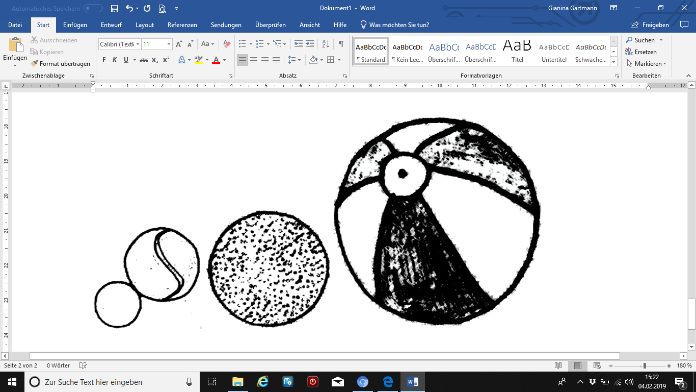 verschiedene Bälle (z.B. Wasserball,Tennisball, Tischtennisball)So gehst du vor:Tauche die Bälle mit der Hand nacheinander langsamins Wasser ein.Vergleiche dabei die Bälle. Dafür nimmst du einen Ball in die rechte und einen in die linke Hand. Tauche beide Bälle gleichzeitig ins Wasser ein. Was ist dir aufgefallen? Schreibe deine Beobachtungen in Stichpunkten auf._______________________________________________________________________________________________________________________________________________________________________________________________________________________________________________________________